FieldsRevised AH Physics 2013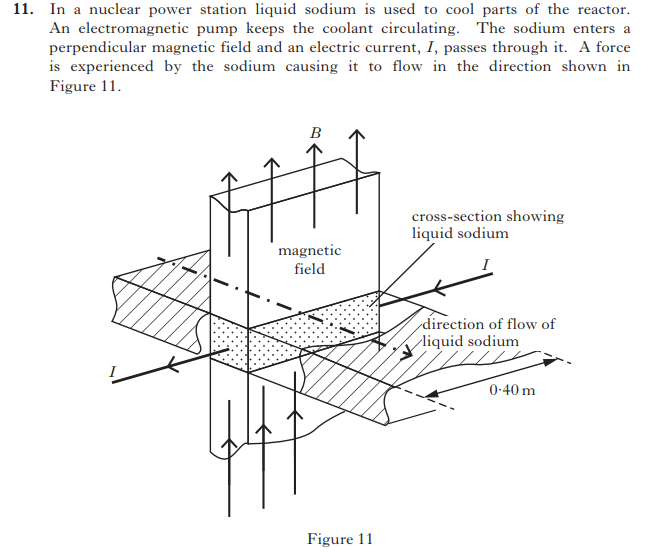 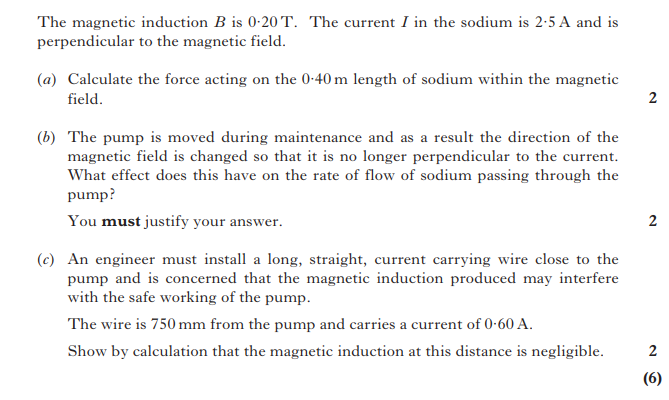 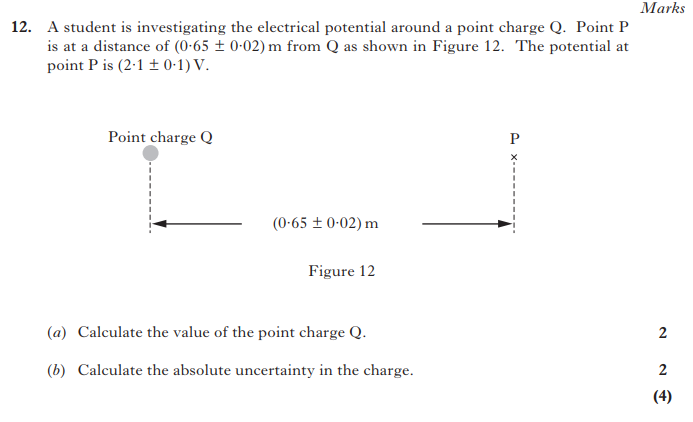 Revised AH Physics 2014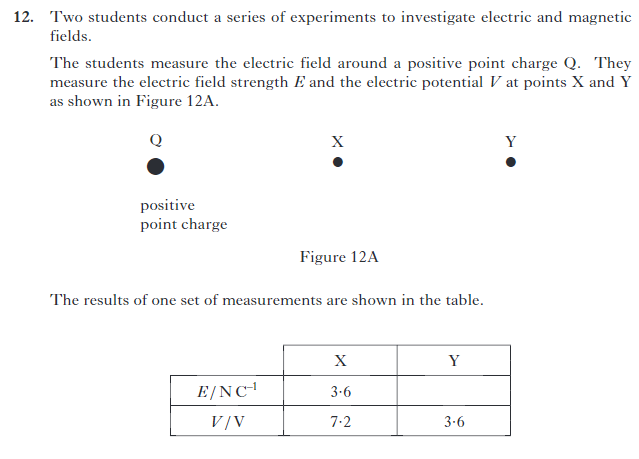 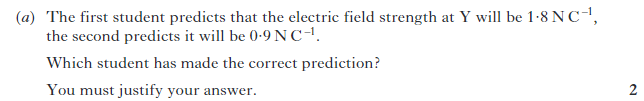 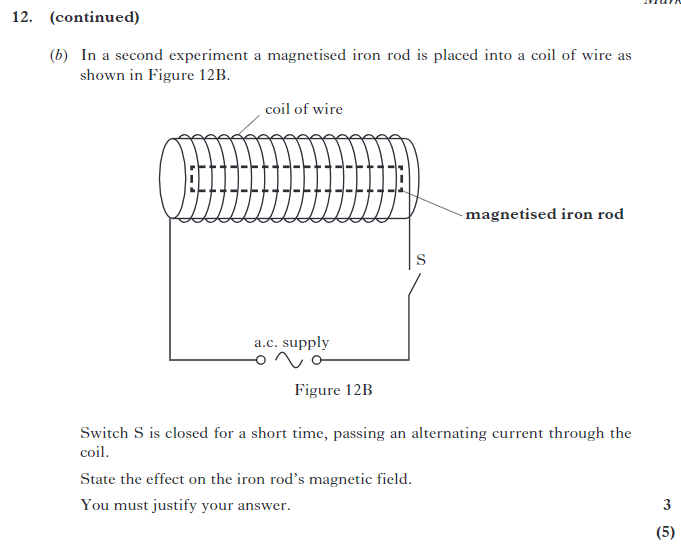 Revised AH 2015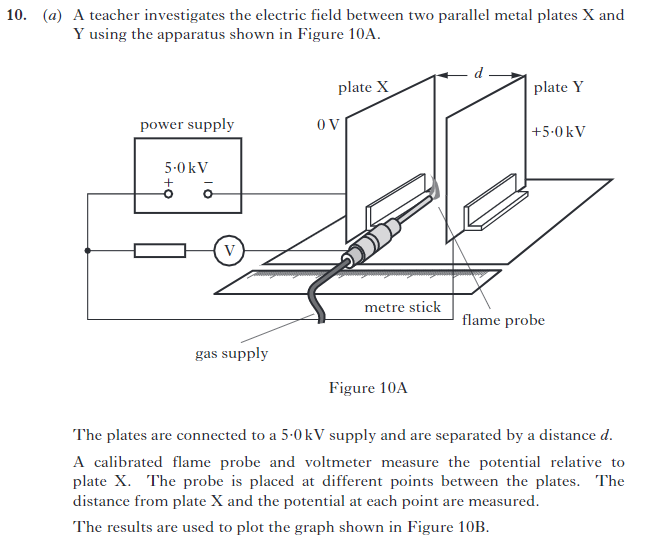 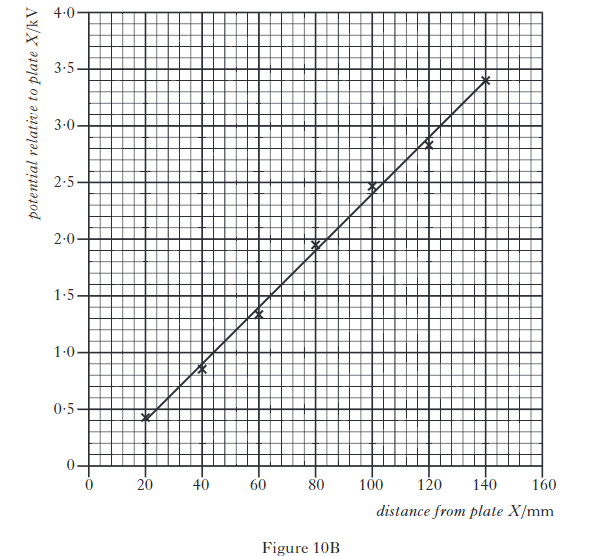 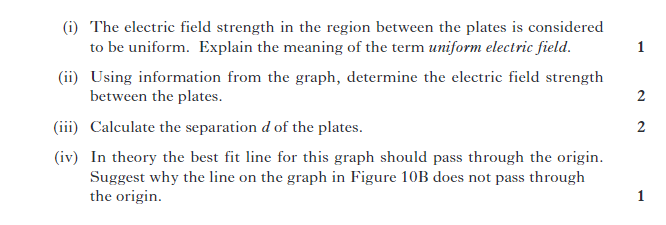 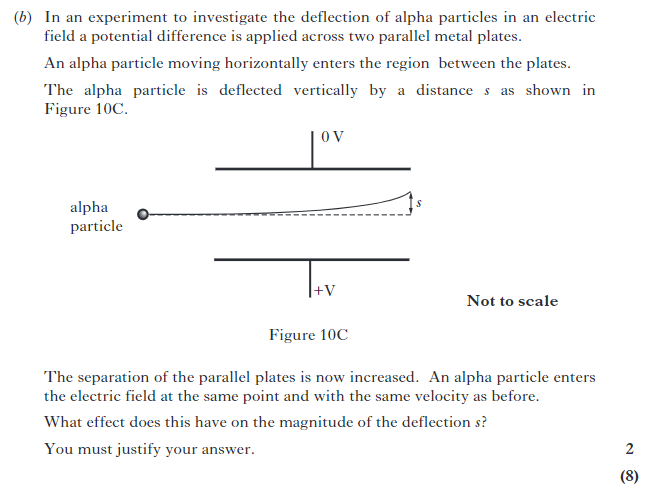 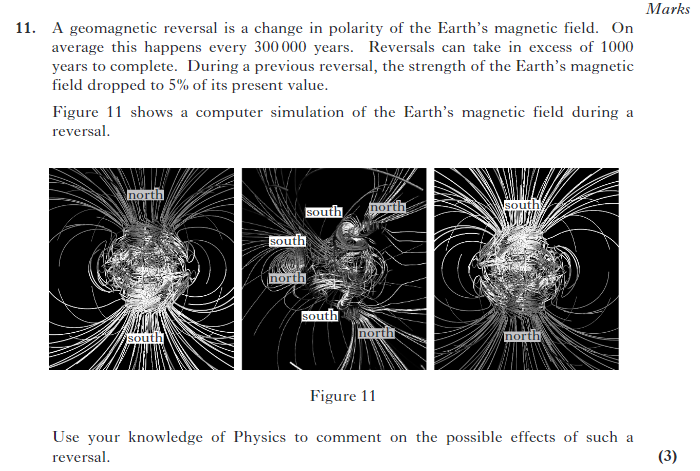 CfE AH 2016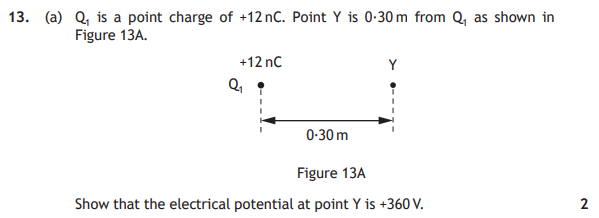 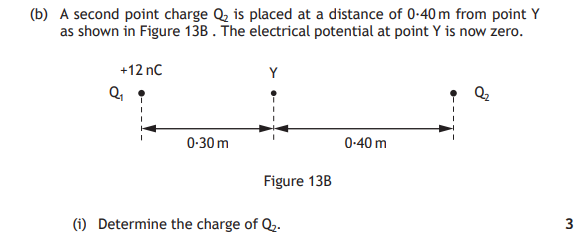 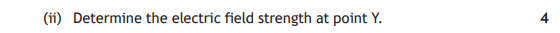 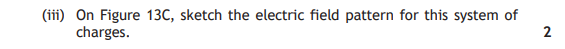 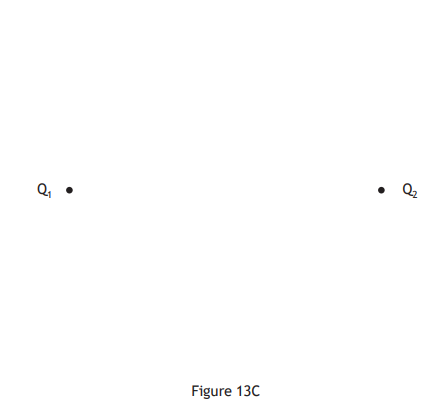 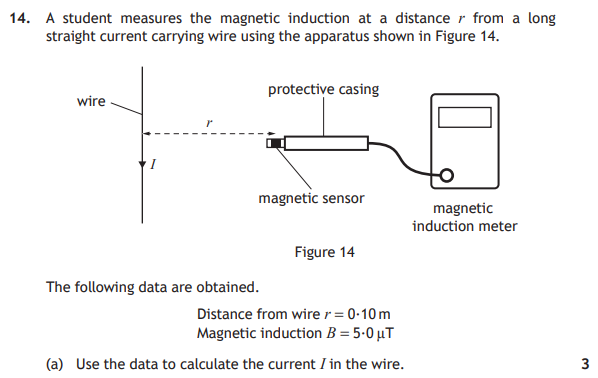 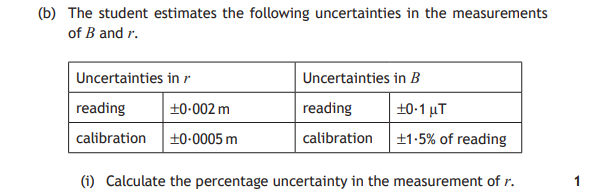 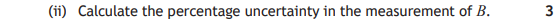 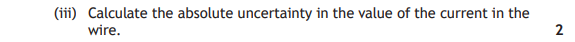 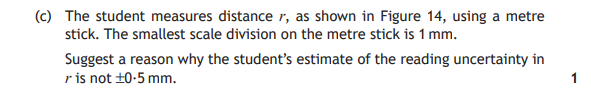 CfE AH 2017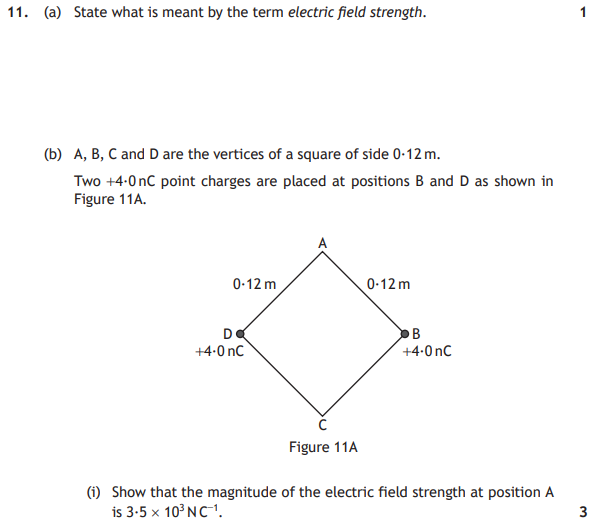 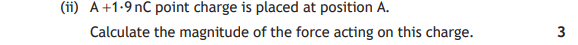 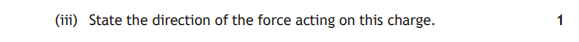 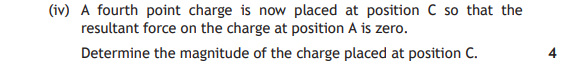 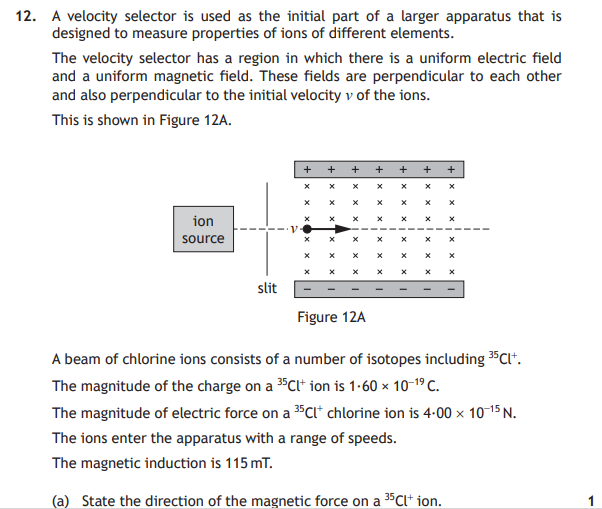 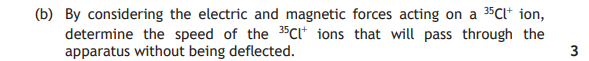 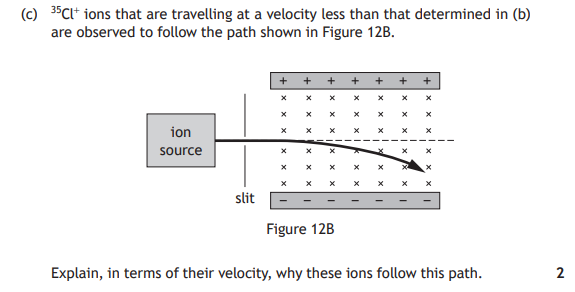 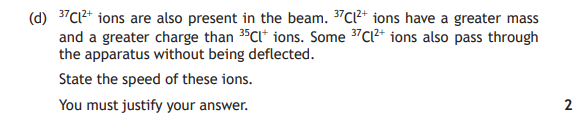 CfE AH Exemplar paper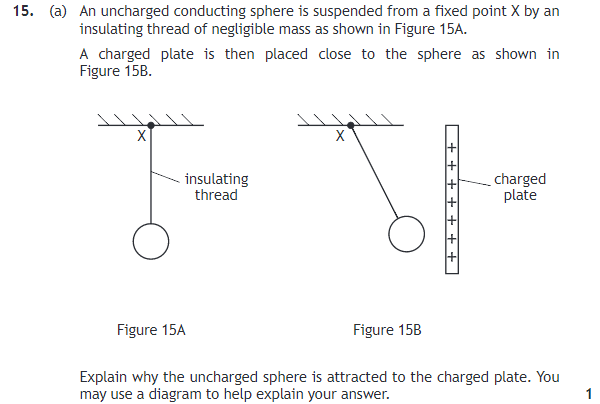 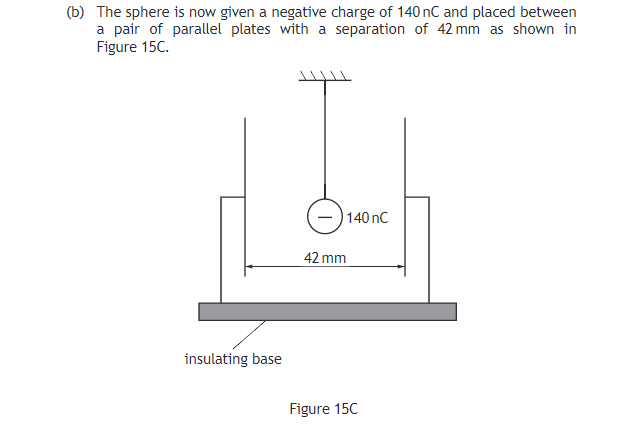 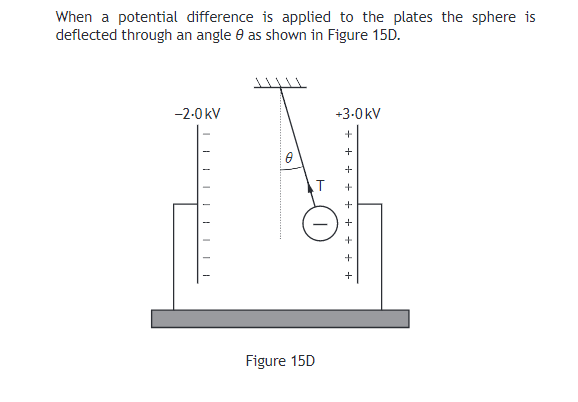 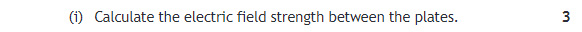 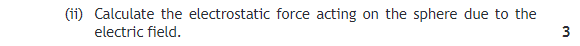 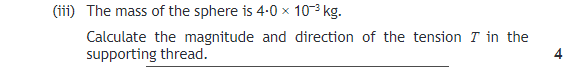 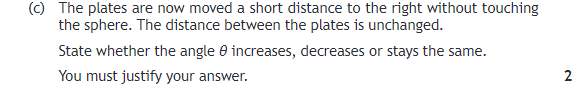 CfE Specimen Paper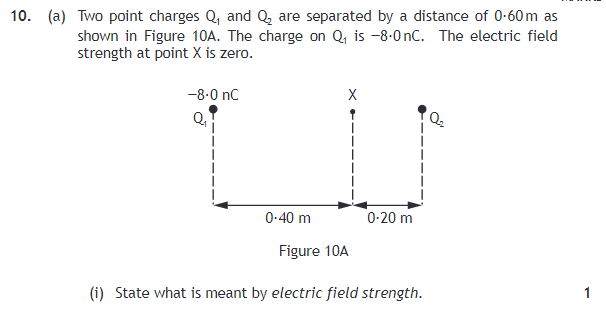 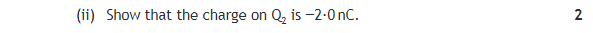 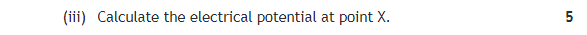 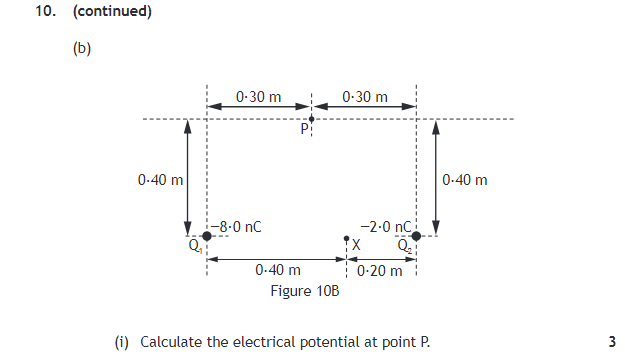 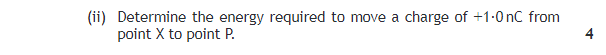 